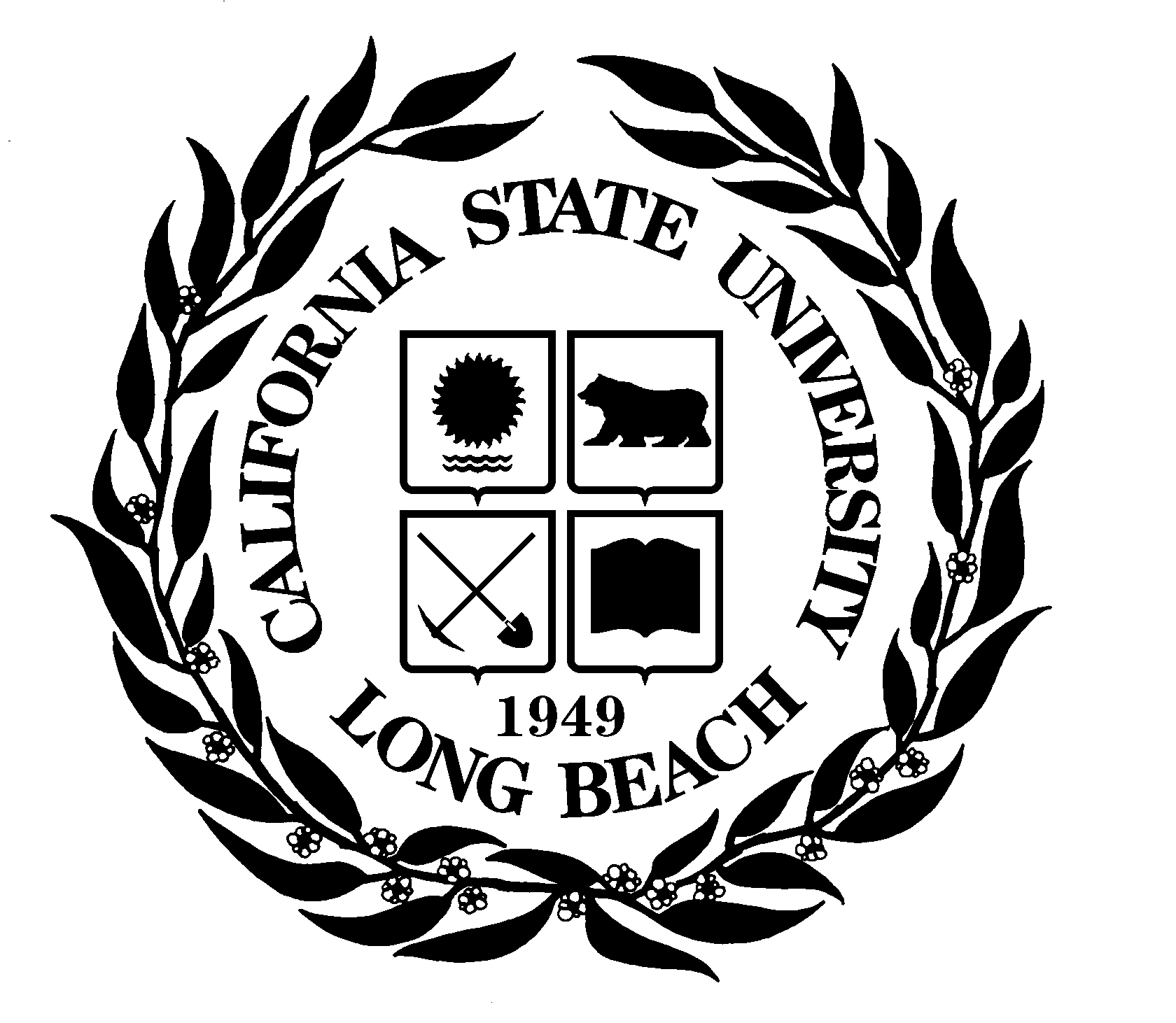 California State University, Long BeachDepartment of XXOpen PeriodAugust 25, 2023 – September 15, 2023Evaluation of Candidates for Reappointment, Tenure, and/or Promotion Faculty, students, academic administrators, and the President may contribute information to the evaluation of a faculty unit employee. Information submitted by the faculty unit employee and academic administrators may include statements and opinions about qualifications and work of the candidate by other persons identified by name. Letters or memoranda that contain statements of opinion or allegations of fact by unnamed persons cannot be accepted. All information must be submitted via the University Standard tool to the Department Chair or Department RTP Committee Chair at [CSULB EMAIL ADDRESS] by September 15, 2023 for candidates for reappointment, tenure, or tenure and simultaneous promotion. Department Chair or Department RTP Committee Chair shall ensure that the candidate is provided with a copy of all materials submitted during the Open Period.The following individuals are candidates for reappointment, tenure, and/or promotionNAME (reappointment)NAME (tenure)NAME (tenure and promotion to Associate Professor)NAME (promotion to Professor)